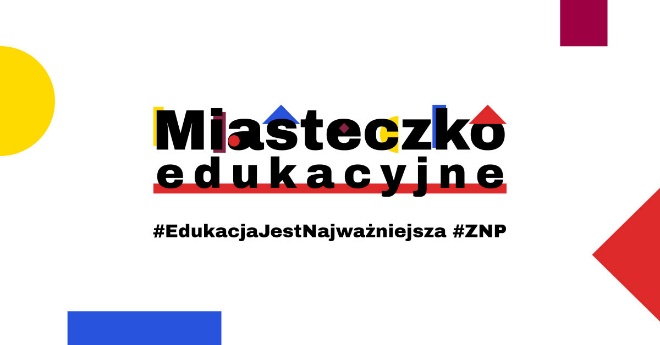 Miasteczko edukacyjne – opis inicjatywySpis treści:Opis inicjatywyOpis lokalnego działaniaRekomendacje Miasteczka Opis wydarzeńWizualizacjaNagraniaOpis debatOpis inicjatywy Od 8 do 14 października 2022 roku działało w Warszawie Miasteczko edukacyjne pod hasłem „Edukacja jest najważniejsza”, w którym odbywały się debaty i dyskusje na temat przyszłości edukacji oraz aktualnych problemów i wyzwań polskiej szkoły szeroko rozumianej – od przedszkola po uczelnie wyższe. Miasteczko to inicjatywa ZNP w ramach trwającej akcji protestacyjnej ws. narastających problemów edukacji.Debaty w miasteczku toczyły się wokół ośmiu tematów:Młodzi nauczyciele Podstawa programowa i treści nauczaniaPomoc psychologiczno-pedagogiczna i edukacja włączającaCzas pracy i warunki pracy nauczycieliRodzice i organizacje pozarządowe w edukacjiNauka i szkolnictwo wyższe Pracownicy administracji i obsługiFinansowanie oświaty i wynagrodzeniaRekomendacje i postulaty uczestników i uczestniczek Miasteczka edukacyjnego zostały zaprezentowane 15 października 2022 r. podczas pikiety ZNP odbywającej się przed gmachem ministerstwa edukacji oraz przekazane ministrowi edukacji i premierowi.Opis lokalnego działaniaMożna zorganizować lokalną debatę związaną z Rekomendacjami Miasteczka edukacyjnego bądź na jeden wybrany temat/kilka wybranych tematów. Do przygotowania tego wydarzenia mogą posłużyć informacje o Miasteczku oraz materiały graficzne związane z Miasteczkiem.Przed planowaną dyskusją można zwołać konferencję prasową dla mediów. Debatę można zorganizować w siedzibie ZNP lub w lokalu samorządowym we współpracy z lokalnymi instytucjami lub samorządem. Rekomendacje Miasteczka edukacyjnegoRekomendacje zostały przedstawione w formie ogólnej i szczegółowej. W opisie ogólnym rekomendacje skupione są wokół haseł: Edukacja na miarę XXI, a nie XIX wieku; Edukacja dobrze i racjonalnie finansowana; Edukacja ukierunkowana na kluczowe kompetencje, a nie szczegółowe wiadomości; Edukacja z profesjonalną i dowartościowaną kadrą; Edukacja oparta na autonomii i samodzielności szkół, a nie centralnie sterowana; Edukacja równych szans. Natomiast w części szczegółowej przedstawione są konkretne propozycje rozwiązań (z uwagi na chęć stworzenia dokumentu, który nie straci na ważności w nadchodzącym 2023 roku w rekomendacjach nie został uwzględniony postulat płacowy ZNP dotyczący roku 2022). Rekomendacje zostały przyjęte przez Prezydium ZG ZNP 7 listopada 2022 r.Uchwała Prezydium ZG ZNP:https://znp.edu.pl/assets/uploads/2022/11/Uchwala-Rekomendacje-ME-ZNP.pdfZałącznik do uchwały:https://znp.edu.pl/assets/uploads/2022/11/Miasteczko-Edukacyjne-rekomendacje.pdfRekomendacje zostały także: wydane w Głosie Nauczycielskim nr 46 z 16 listopada jako specjalna wkładka opublikowane na stronie internetowej ZNPprzesłane drogą mailową do okręgów ZNP.Opis wydarzeńW dyskusjach brali udział nauczyciele, pracownicy niepedagogiczni, rodzice, samorządowcy, pełnoletni uczniowie, akademicy, przedstawiciele organizacji pozarządowych, naukowcy, a nawet pisarze. Osoby zainteresowane edukacją i współpracujące ze szkołami/przedszkolami/uczelniami. Moderatorem każdej dyskusji był przedstawiciel ZNP. Wyjątkiem były dwa tematy: Rodzice i organizacje pozarządowe w edukacji oraz Pomoc psychologiczno-pedagogiczna. Pierwszą dyskusję moderowała przedstawicielka organizacji pozarządowej, drugą przedstawicielka Związku Zawodowego „Rada Poradnictwa”.Każdego dnia w  miasteczku odbywała się konferencja prasowa na dany temat. Wszystkie konferencje prasowe w miasteczku można obejrzeć na kanale ZNP na You Tube „ZNP przedstawia”:https://www.youtube.com/channel/UCtzi8JeA7AC1T0_9VjfUtiw/streamsWizualizacjaMiasteczko edukacyjne miało oprawę graficzną w postaci logotypu oraz logotypu hasła miasteczka „Edukacja jest najważniejsza”.Hasłem miasteczka było zdanie: „Edukacja jest najważniejsza”. Na specjalnych tablicach uczestnicy i goście miasteczka mogli wyjaśnić, dlaczego edukacja jest dla nich najważniejsza. Tablice można wydrukować w dużym formacie (na tzw. piance), albo na kartkach A4 i rozdać uczestnikom dyskusji.Goście miasteczka mogli także sfotografować się z ołówkiem z tym hasłem.Do dyspozycji są następujące projekty graficzne, które można przekazać do drukarni lub część z nich wydrukować na drukarce biurowej:logo Miasteczka edukacyjnego logo Edukacja jest najważniejszaprojekt naklejki z hasłem „Edukacja jest najważniejsza” (16 szt. na a4)plansza do uzupełniania „Edukacja jest najważniejsza, ponieważ…”przypinka „Edukacja jest najważniejsza” (przypinkę w swojej ofercie mają niektóre filie OUPiS m.in. w Sosnowcu i Łodzi)projekt koszulki z hasłem „Edukacja jest najważniejsza”projekt ulotki o Miasteczku edukacyjnym w Warszawieprojekt banneru zewnętrznego z hasłem „Edukacja jest najważniejsza”projekt banneru zewnętrznego z hasłem „Miasteczko edukacyjne ZNP”projekt ołówka z hasłem „Edukacja jest najważniejsza”projekt kilkunastu plansz informacyjnych „Czy wiesz, że …”projekt roll’upu o treści „logo ZNP. Edukacja jest najważniejsza. Związek Nauczycielstwa Polskiego od 1905 r. Jesteśmy Największym Najnowocześniejszym Najstarszym związkiem zawodowym w Polsce, www.znp.edu.pl)   Przygotowane zostały także grafiki do Internetu.Wszystkie pliki mogą być udostępnione (prosimy o informację na adres mailowy rzecznik@znp.edu.pl). NagraniaDebaty i konferencje w Miasteczku edukacyjnym były transmitowane na żywo na facebookowym profilu ZNP @znpedupl oraz na kanale YOU TUBE „ZNP przedstawia”.Obecnie nagrania z debat i konferencji prasowych można obejrzeć:- na stronie ZNP:https://znp.edu.pl/akcje/miasteczko-edukacyjne/- na kanale YOU TUBE „ZNP przedstawia”:https://www.youtube.com/channel/UCtzi8JeA7AC1T0_9VjfUtiw/streamsOpis debatTemat: Młodzi nauczycieleDebata: My i nasze doświadczeniaModerator - Szymon Lepper, ZNPDlaczego zostałem nauczycielem? Jak się czuję jako nauczyciel? Dlaczego (nie)chcę być nauczycielem? Dlaczego edukacja jest ważna?Nagranie:https://www.youtube.com/watch?v=Yy5TOa6fnKQ&t=72sDebata: Młodzi nauczyciele. Nauczyciele Szkoły JutraModerator - Dorota Obidniak, ZNPPaneliści:Szymon Lepper, ZNPElwira Zabłocka, ZNPKatarzyna Bekier, ZNPKacper Krakowiak, tegoroczny absolwent Kolegium Międzydziedzinowych Indywidualnych Studiów Humanistycznych i Społecznychdr Bartosz Machalica, politolog, Centrum im. Ignacego Daszyńskiego, współautor raportu „Pęknięte pokolenie rewolucjonistów? Młodzi wobec sytuacji w Polsce w 2021 roku”Nagranie:https://www.youtube.com/watch?v=t-YeGiuYtwQ&t=1371sTemat: Czas pracy i warunki pracy nauczycieliDebata: Czas pracy i warunki pracy nauczycieliModerator - Marcin Wiśniewski, Ilona Kielańska, ZNP Paneliści:  Magdalena Grzeszkiewicz-Brzęcka (CEO, nauczycielka), Beata Kubsik (doradca metodyczny CDN Konin), Cezary Przygocki (specjalista BHP), Anna Schmidt – Fic (Protest z Wykrzyknikiem, Wolna Szkoła)Nagranie:https://www.youtube.com/watch?v=qoDUfn3rISkDebata: Czas pracy i warunki pracy nauczycieliModerator – Elżbieta Markowska, ZNPPaneliści:Agnieszka Tomasik, Dyrektor Szkoły, Gdańsk (SO nr 8 Gdańsk)Marcin Wiśniewski, Okręgowy Koordynator SIP, nauczyciel SPAnna Konarzewska, Nauczycielka ZSO nr 8, GdańskAgata Kot, GI PIPAnna Zając, rodzicdr hab. Michał Fedorowiczprof. Maciej Jakubowski, Evidence InstituteWnioski i rekomendacjeNagranie:https://www.youtube.com/watch?v=ef2mUP-xJWs&t=86sTemat: Pomoc psychologiczno-pedagogiczna i edukacja włączającaDebata: Dobrostan  Moderator: Anna Kałuba-Korczak, psycholog, „Uniwersytet dla RodzicówPaneliści:         Katarzyna Matusiak – dyrektor PPP nr 5 w Warszawie            Robert Strzała – nauczyciel polonista Paulina Dąbrowska – psycholog, pracownik telefonu zaufania fundacji “Dajemy dzieciom siłę”Nagranie: https://www.youtube.com/watch?v=p2z1W-4pCKE&t=21sTemat: Pracownicy niepedagogiczniDebata: Pracownicy niepedagogiczniModerator – Bożena Dwornik, ZNPPaneliści:Anna Machniewicz – wiceprzewodnicząca Rady Miejskiej w BydgoszczyBeata Kopta – przewodnicząca komisji edukacji Rady Gminy WięcborkMirosława Kaczyńska – prezes Oddziału ZNP w BydgoszczyAgnieszka Zimny – specjalista BHP, Wrocław, pracownik szkołyMarek Hmara – specjalista ds. projektów unijnych, Wrocław, pracownik szkołyTeresa Molenda – dyrektor szkoły podstawowej we WrocławiuElżbieta Borowiec – dyrektor przedszkola z WrocławiaAnna Fabisiak-Pawłowska – główny specjalista-pedagog, piecza zastępcza, WarszawaKrzysztof Drabczyński, wicedyrektor ds. administracyjnych ZS nr 3 we Wrocławiu  Honorata Szymańska, specjalista ds. pozyskiwania środków unijnych, Centrum Kształcenia Zawodowego, Wrocław  Nagranie: https://www.youtube.com/watch?v=-Jx7Jccn060&t=8sTemat: Finansowanie oświatyDebata: Finansowanie oświatyModerator – Adam Młynarski, ZNPDanuta Kozakiewicz – dyrektor SP nr 103 w WarszawieDorota Zmarzlak – Wójt Gminy IzabelinEwa Monika Kaliszuk – Zastępca Prezydenta OlsztynaJarosław Pawlicki – dyrektor Wydziału Edukacji w ŁodziArkadiusz Chęciński – Prezydent SosnowcaNagranie: https://www.youtube.com/watch?v=W7TBlsLknUM&t=3987sTemat: Podstawa programowa i treści nauczaniaDebata : TREŚCI NAUCZANIA I PODSTAWY PROGRAMOWE – ROZMOWA PRAKTYKÓWModerator – Mirosław Kozik, ZNPPaneliści:Monika Klyszcz – Kaczmarek, nauczyciel – j. polskiMirosław Kirszensztejn, nauczyciel – wosEdyta Książek, Michał Tragacz, Rafał Szymczak, Szymon Rębowski, Irena Wóycicka / nauczyciele – HiTAnna Nowak – Malcherek, nauczycielka – przedmioty zawodoweMirosław Kozik, nauczyciel – przedmioty przyrodniczeNagranie:https://www.youtube.com/watch?v=qklVCdpZByc&t=2641sDebata: PODSTAWY PROGRAMOWE A SZKOŁA PRZYSZŁOŚCI     Moderator – Mirosław Kozik, ZNPPaneliści:prof. Łukasz Andrzej Turski – naukowiec, jeden z pomysłodawców budowy Centrum Nauki Kopernik oraz pierwszy przewodniczący jej Rady Programowejdr hab. Dariusz Kajewski Uniwersytet Śląski, Instytut FizykiMarcin Wicha – pisarz, grafik, eseista. Laureat Nagrody NIKEAlicja Pacewicz – edukatorka, Centrum Edukacji ObywatelskiejJarosław Kordziński – edukator, coach, trener, mediatorNagranie: https://www.youtube.com/watch?v=WMyOJRXZj_4&t=54sTEMAT: Nauka i szkolnictwo wyższeDebata: Dla kogo ta nauka, dla kogo te uczelnie? Rada Szkolnictwa Wyższego i Nauki ZNP Moderator – dr Bartosz Rydliński, ZNPPaneliści:dr hab. Adam Lipszyc, prof. Instytutu Filozofii i Socjologii Polskiej Akademii Naukdoc. dr Bohdan Kaczmarek, Wydział Nauk Politycznych i Studiów Międzynarodowych Uniwersytetu Warszawskiegodr Jowanka Jakubek-Lalik, Uniwersytet Warszawskimgr Monika Helak, doktorantka na Wydziale Socjologii UW, członkini Komitetu Kryzysowego Humanistyki PolskiejNagranie:https://www.youtube.com/watch?v=3iA4YQbA7so&t=54sDebata: Pracownicy wsparcia – niewidoczna i niedoceniana praca w szkołach wyższychProwadząca – Aneta Trojanowska, ZNPPaneliści:dr Kamila Banasik, pracownik badawczo-techniczny, Uniwersytet Śląskimgr Anna Skałbania, Kierownik Działu BHP, Politechnika Śląskainż. Radosław Machowski, informatyk, Uniwersytet Śląskimgr Michał Tomaszek, kustosz biblioteczny, Uniwersytet ŚląskiNagrania:https://www.youtube.com/watch?v=g18XXUrOCQw&t=28sDebata: Bieda na uczelniach. Wpływ niedofinansowania uczelni na jakość dydaktyki i badańModerator – Janusz Szczerba, prezes RSWiN ZNPPaneliści:dr inż. Barbara Kościelniak-Mucha, prof. Politechniki  Łódzkiejprof. dr hab. inż. Jan Szmidt, Rada Główna Nauki i Szkolnictwa Wyższegoprof. dr hab. Kazimierz Karolczak, Rektor Uniwersytetu Pedagogicznego w Krakowie w latach 2016-2020Nagranie:https://www.youtube.com/watch?v=bwOISAyGmCc&t=15sTemat: Rodzice i organizacje pozarządowe w edukacjiDebata: Sukcesy i wyzwania dla edukacjiModerator: Iga Kazimierczyk, organizacja pozarządowa, Wolna SzkołaAnna Schmidt – Fic (Protest z Wykrzyknikiem, Wolna Szkoła), Kinga Boruń, członkini TEA, nauczycielka edukacji wczesnoszkolnej i języka angielskiego; Dorota Łoboda, warszawska radna, Fundacja “Rodzice mają głos”; Piotr Frączak, Ogólnopolska Federacja Organizacji Pozarządowych; Jakub Kocjan, Akcja DemokracjaNagranie:https://www.youtube.com/watch?v=717iJIopaHQ&t=59sDebata: Czego chcemy od szkoły? Rodzicielskie i uczniowskie oczekiwania i nauczycielskie warunki pracyModerator – rodzic Dorota ŁobodaDebata: System edukacji oczami uczniów i uczennicModerator – pełnoletni uczeń 